Panna Cota mit AprikosensauceGesammtes Mise en Place bereitstellen.-Förmchen bereitstellen.
- Vanilleschote längs halbieren und das Mark auskratzen.
- Gelatine im kalten Wasser quellen lassen.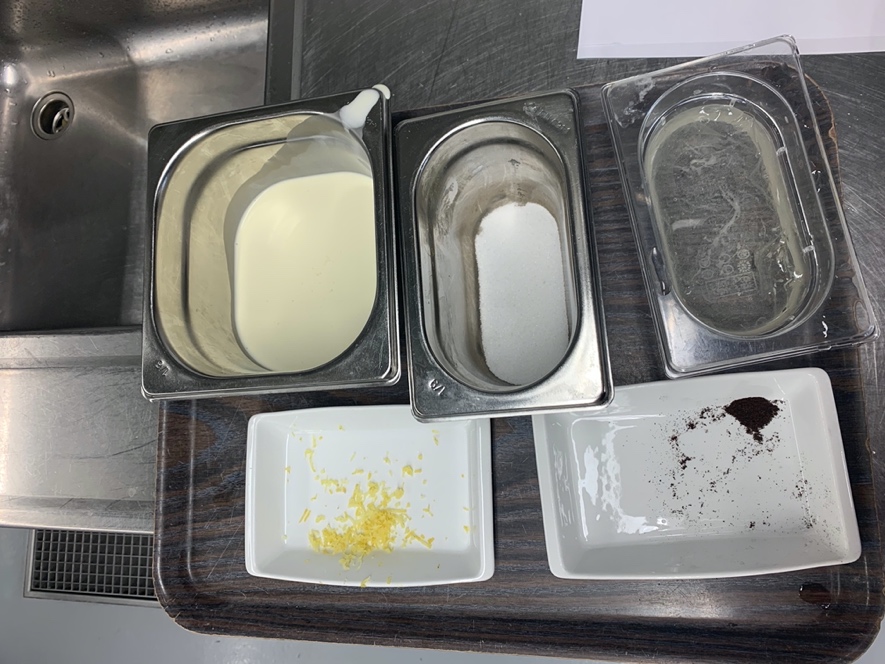 
Zubereitung

- Vollrahm, Zucker, Vanilleschote, Vanillemark, Zitronenraps und Salz aufkochen.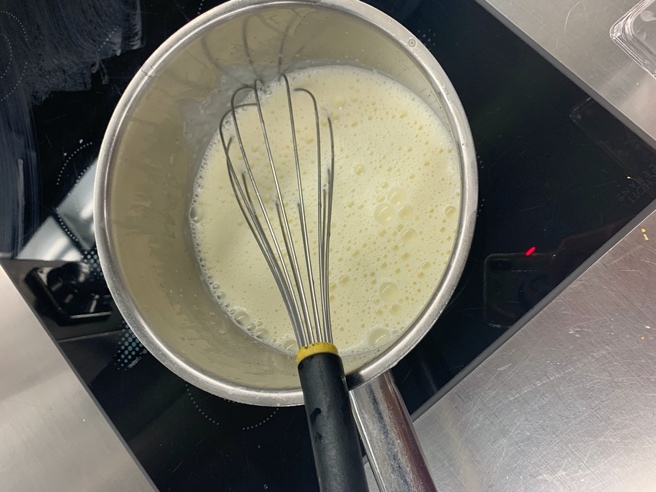 
- Gelatine auspressen und beigeben.
- Die Creme durch ein Drahtspitzsieb passieren und im Eiswasser abkühlen.
- Lauwarm in die bereitgestellten Timbales-Förmchen gießen.
- Im Kühlschrank gut auskühlen lassen.

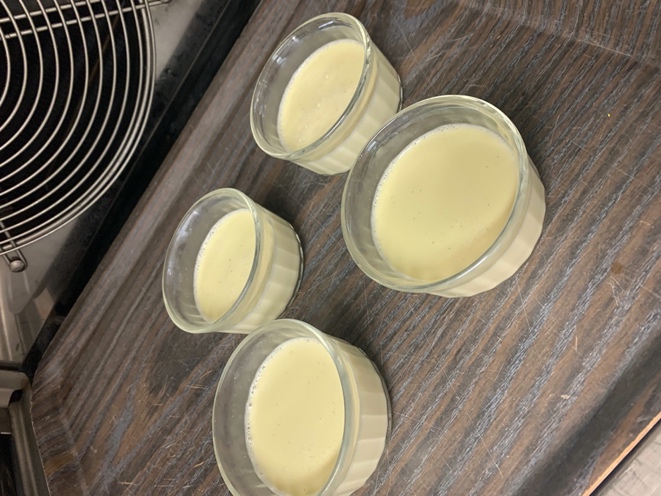 AprikosensauceGesammtes Mise en place bereitstellen.Vorbereitung

- Aprikosen waschen, halbieren und entsteinen.
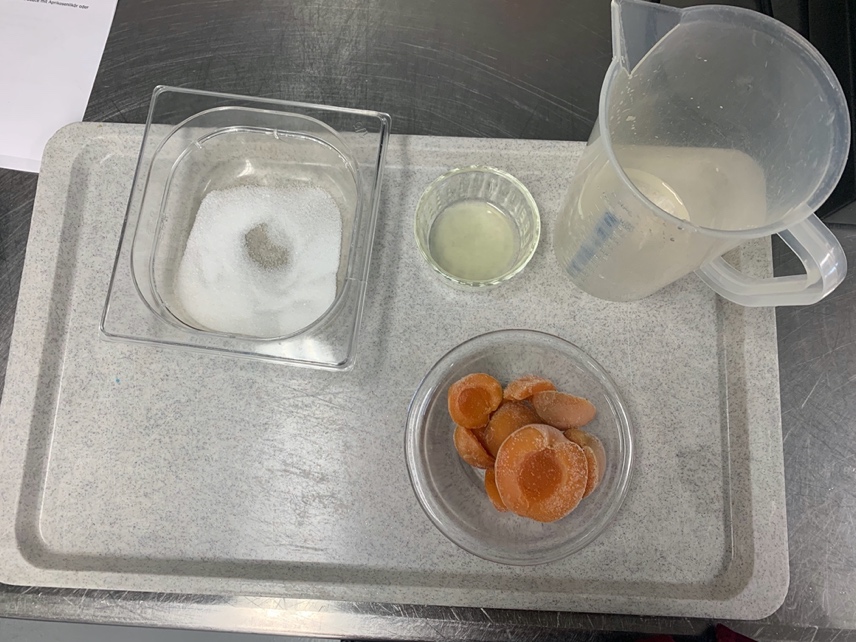 

Zubereitung

- Wasser, Zucker und Zitronensaft zu einem Sirup kochen.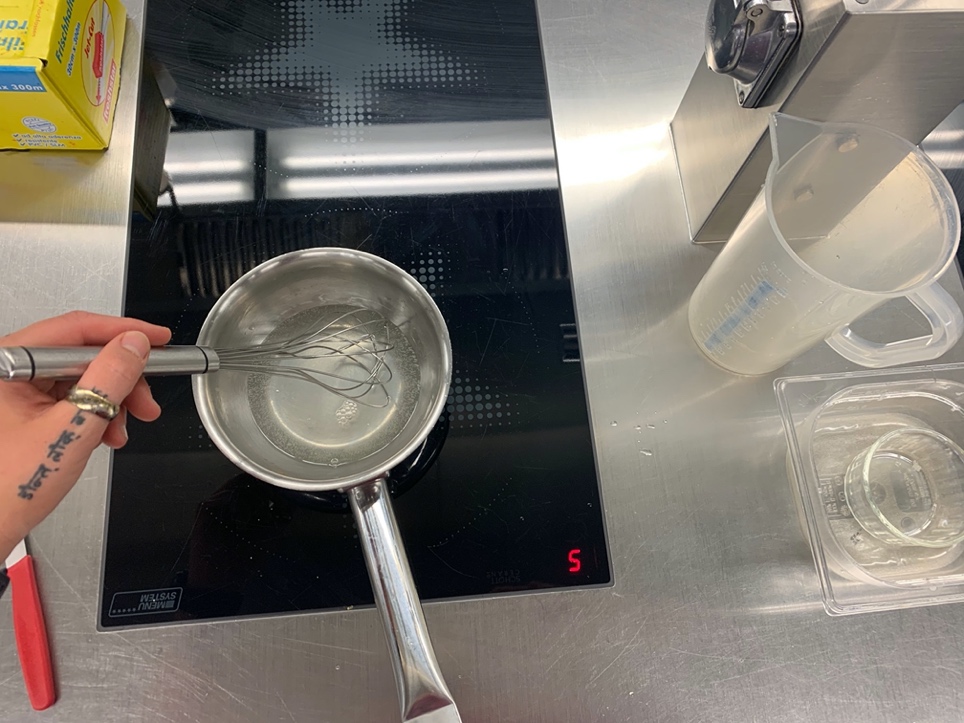 
- Aprikosen im Sirup kochen und erkalten lassen.


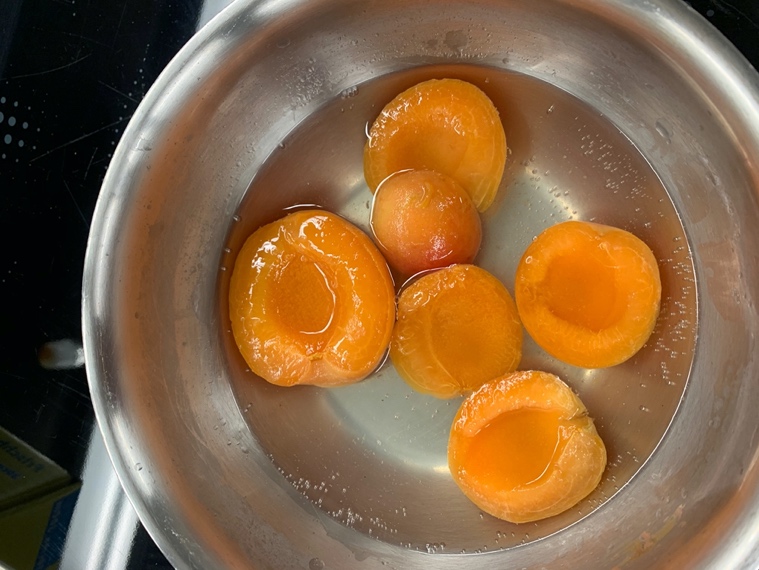 Ein wenig erkalten lassen, mixen und durch ein Spitzsieb passieren.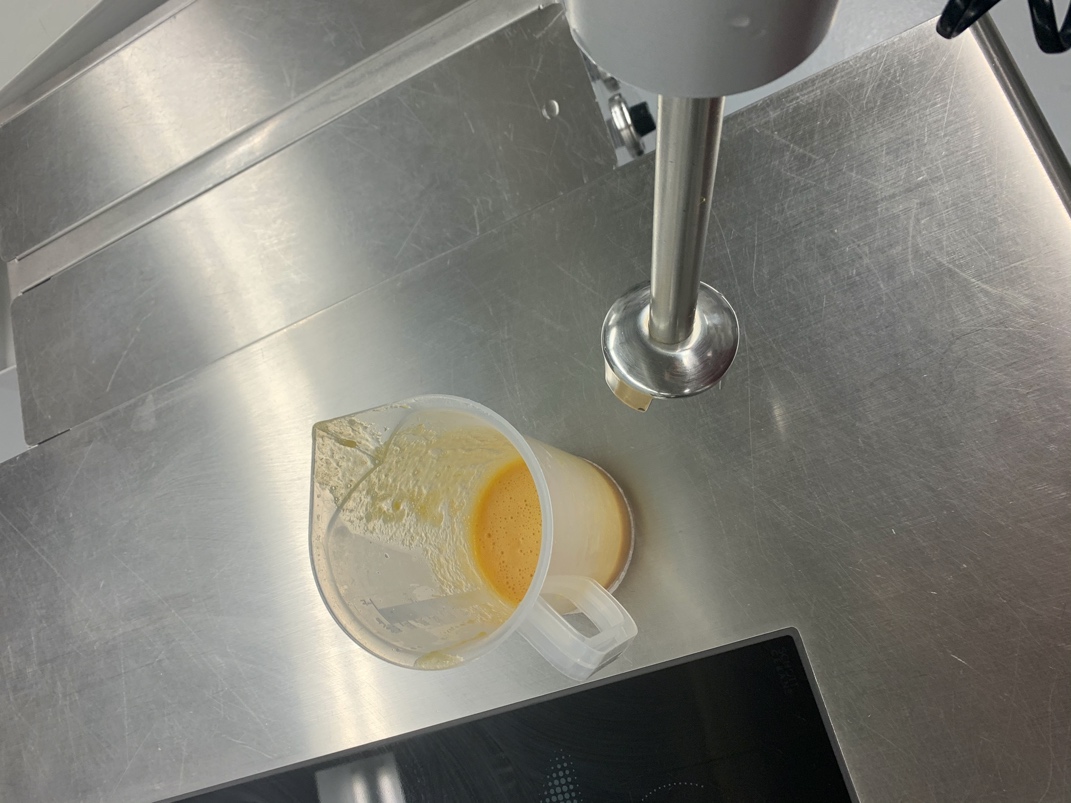 